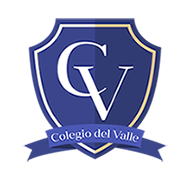 PLAN DE TRABAJO SUSPENSIÓN DE CLASESDOCENTE:     CURSO: 	Segundo	         , ASIGNATURA:	Inglés				OBJETIVO: INSTRUCCIONES:Realizar actividad con un adulto que guie al estudiante. Sacar foto de actividad y luego enviarla a la profesora de inglés Belén Rodríguez (brodriguez@colegiodelvalle.cl)TAREA/ACTIVIDAD A REALIZAR:Observar video explicativo del profesor (video 1) https://www.youtube.com/watch?v=gSDWdZwJsuk&feature=youtu.beVideo 2: Diálogos demostrativos 1 y 2 con diferentes posibles respuestasPreguntar al niño que entendió del dialogo e ir parándolo para comprender de que se habla.https://www.youtube.com/watch?v=JMSGUrcNOWk&feature=youtu.behttps://www.youtube.com/watch?v=tjv-_bFINLk&feature=youtu.be1)Actividad: Leer comic de página 6 y 7 del libro Go getters y hacer actividad de página 7 (unir las frases según la estructura de una conversación)2)Realizar página 8 : (Utilizar cd que está atrás del libro ahí están los audios).Escucha y marca con un ticket los útiles escolares que Tracy olvidóEscucha de nuevo y une las columnas según la conversaciónFECHA/TIPO DE ENTREGA, REVISIÓN O EVALUACIÓN:Entrega :Lunes 04 de Mayo por medio de correo de lunes a viernes 